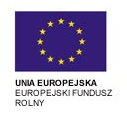 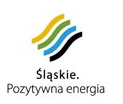 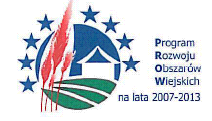 271.23.2012                                                                  Starcza, dnia 20.11.2012r.Dotyczy: przetargu na budowę wodociągu oraz kanalizacji sanitarnej                      w ul. Brzozowej i ul. Polnej w miejscowości Starcza.Zapytanie:Czy zamawiający dopuści zamianę studzienek dn 1000 z kręgów żelbetowych na studzienki wykonane z PE jako studnie monolityczne zgodne z normą obejmującą studzienki kanalizacyjne PN-EN 13598-2?Odpowiedź:        Do wyceny należy przyjąć studzienki kanalizacyjne zgodnie z projektem         budowlanym.